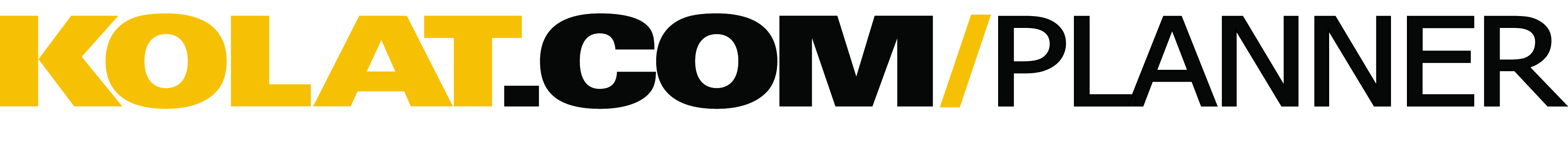 User Name:  Grizzly Bob
Coaching Background (level, year exp., etc.):  3rd yr HS Assistant Coach, Division I Wrestler at Cal Poly 1983-1986, All Long Island HS Champion Sec. XI 1980-1981, 3x Qualifier NY State Championships 1979-1981, Long Island "Century Club" (112 Varsity Wins)
Training Level:  High School
Wrestling Style:  Collegiate

Session Goal:  Think Outside of your "Comfort Zone"! Theme: "Off Hand" or "Non-Dominant" Hand/ Side Wrestling.

Technique Goal: Learn Back Arch Throws

Approx. Warm-Up Time:  40 min

Warm-Up Design:Jogging (6 Minutes)Chain Wrestling (10 Minutes)Static & Plyometric (Partner) Stretches (5 minutes)4 Lines: Duck Walks, Tumbling, Cartwheels, Partner ResistanceDoubles (Lift and Return) (4 minutes)Standing Gables ( 1 Minute x 4 sets w/ 30 second of circling between sets) (6 Minutes)3 Lines of Defense (Heads, Hands, Hips) (3 minutes)Sumo Drill (Hand Fighting/ Positioning) (45 Sec x 5 sets) Bent Arms vs. Long ArmsHead Position, Controlling the Mat (4 minutes)Water Break
Approx. Technique/Drilling Time:  40 min

Technique/Drilling Design:  Review Hip Throws: Head & Arm, Hip Toss, Arm Throws (15 Minutes)Teach Back Arch Throws: Back Arch Technique Drill, Body Lock, Seatbelt Toss & Missed Double to BL Throw (15 Minutes)Drill: Top Breakdowns "Off Hand" (10 Minutes) - Arm Chop - Knee Block - Deep Waist/Far Ankle - Claw/Spiral RideWater
Clips Used:Hand Fight DrillArm Throw Opponent PressuresSingle Leg to Inside Trip Hip TossBack Step Load up Arm ThrowSingle Leg to Seatbelt Toss​Missing Double Leg to Body Throw
Approx. Live Wrestling:  30 min

Live Wrestling Design:  Situation wrestling (6) Minutes (Time Permitting) We tell you what you can use from the; Neutral position. (FHL, Russian tie, Over Under, etc.) Top Position: Claw or Spiral Breakdown to half or arm-bar series or cradle turn. Bottom position: Sit out or switch to Granby or Peterson. Red/Green/Out take downs to turn or escape (1 Minute Periods) Top/Bottom/Out (1 Minute Periods) Live Match (6 Minutes)
Approx. Conditioning Time:  10 min

Conditioning Design:  Jogging with "15's" : Push UpsV-Ups3-Count Burpee's3-Count Mountain Climbers
Grizzly Jacks Reminder: Bring your Track Shoes too the afternoon session!Total Practice Time Approx. 90 MinutesCopyright © 2015 Kolat.com LLC